اختبار النهائي الفصل الدراسي الثالث – ) الدور الأول ( – للعام الدراسي 1445هـQ1. General Questions:   Choose:Does  your school have a school bus ?      ---------I don’t have.         B- About 1000.             C- It has a big yellow bus.What time does your school start? ---------A- No, it doesn’t.      B- It has a big yellow bus.      C- It starts at 7:00.What should you do to live a healthy life?  I should-------.stay up late.          B- watch too much TV.         C- drink a lot of water. How much is it?---------Yes,I did .               B- Yes, thanks                      C-It’s 30 SAR.Where are you going?   ---------A-I’m going to Dubai.     B- Apple juice,please.        C- We bring our own.Where is the post?--------A- It’s near here.         B- Do not litter.              C- No, we don’t.Q2. Reading:    (Match)Because1-It made the children laugh.                  he ate a whole pizza .2-He has a stomachache..                to see a lamb at school.3- We‘re going to the bookstore          it’s so cute 4-Why did you take my panda?           we want some books.    Q3. Vocabulary:A-Match the numbers with the pictures: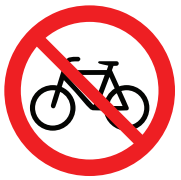 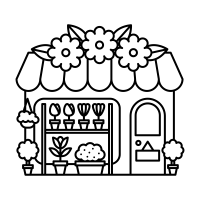 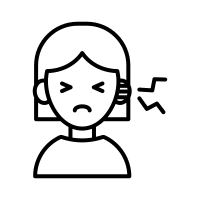 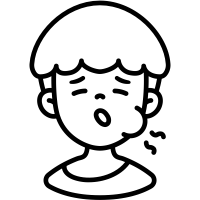 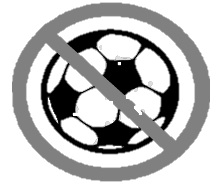 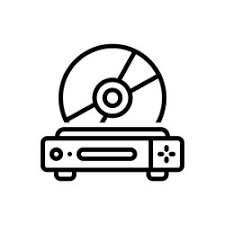 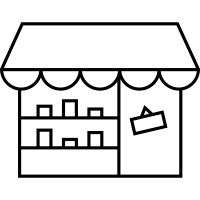 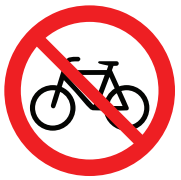 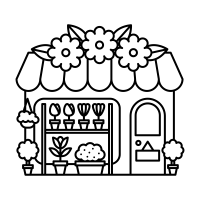 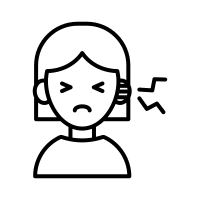 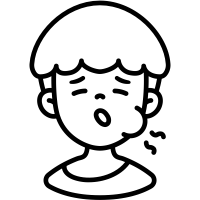 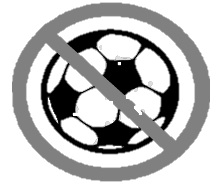 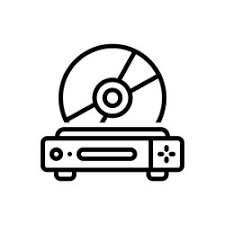 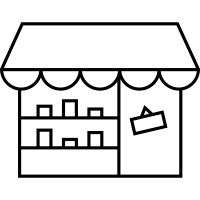 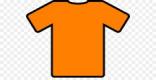 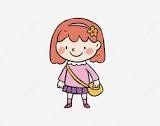 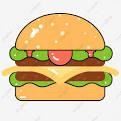 B-Circle the correct word :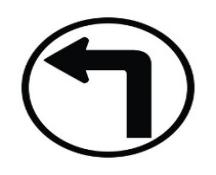 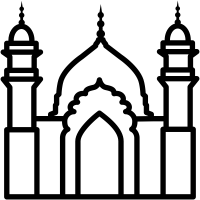 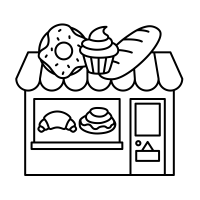 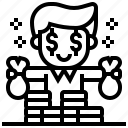 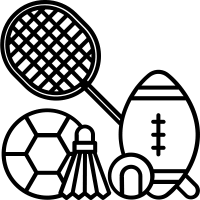 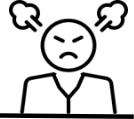 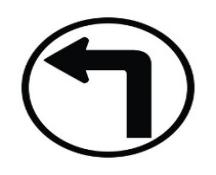 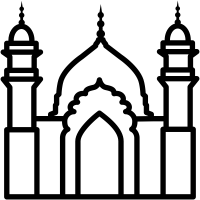 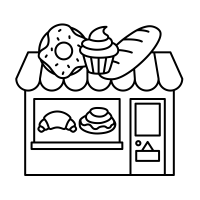 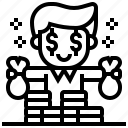 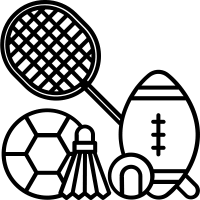 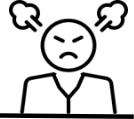 Q4. Orthography   A-Complete the missing letter:. Q5. Writing :A-(Rearrange)> you?  - I – Can –help  _____ _____ ______ ______had-Rana - lamb. -a little _____ _____ ______ ______  bakery.  _ to _ the_going_She's  ____ ____ _____ ___ ___B-(Complete)> ( go -  take - eat )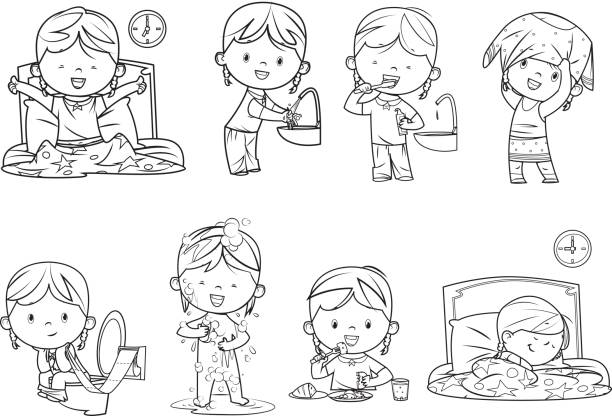 1- I ____________ my breakfast.2-I ____________ to bed early.Q6. Grammar:   المملكة العربية السعودية وزارة التعليم إدارة تعليم   مدرسة ابتدائية 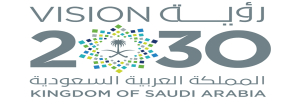 المادة : لغة انجليزية الصف : السادس الابتدائي الزمن : ساعة و نصسالمهارةالدرجةبالأرقامالدرجة بالأحرفالمصححةالمصححةالمراجعةالمدققة162436445565المجموعالمجموع30اسم الطالبةاسم الطالبة------------------------------------------------------------------------الفصلرقم الجلوس6- no ball5-Flowerstore4-toothache3-no bicycles2-earache1-DVD store(ir _sq _ ar  _ sk _ ur _ sc _ u-e_ ue )(ir _sq _ ar  _ sk _ ur _ sc _ u-e_ ue )(ir _sq _ ar  _ sk _ ur _ sc _ u-e_ ue )(ir _sq _ ar  _ sk _ ur _ sc _ u-e_ ue )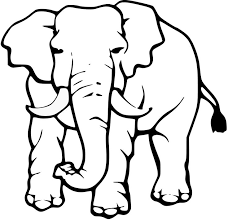 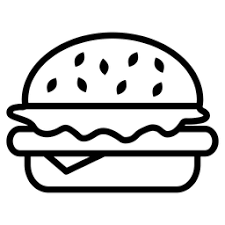 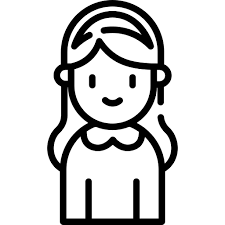 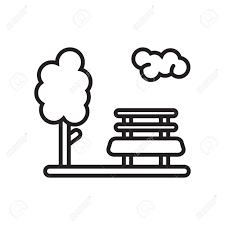 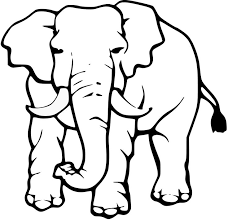 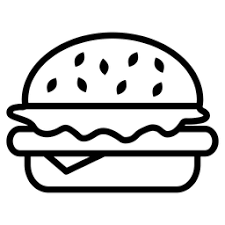 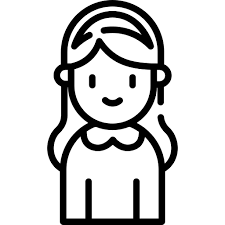 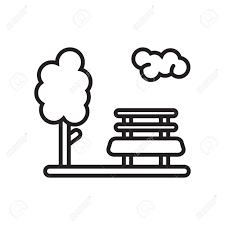 P _ _kh _g _B_ _gerG _ _l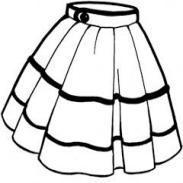 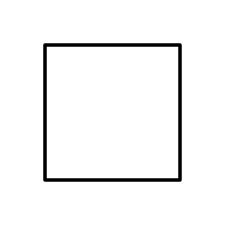 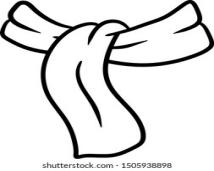 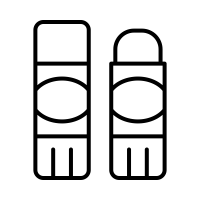 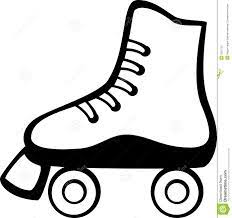 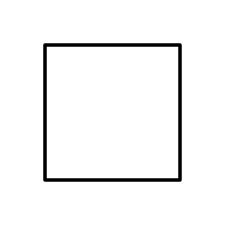 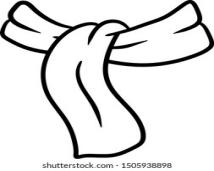 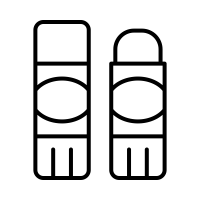 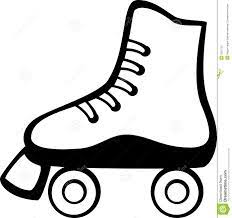 gl_ __ _ate_ _arf_ _uareB-Choose the right spellingB-Choose the right spellingB-Choose the right spellingB-Choose the right spellingB-Choose the right spellingB-Choose the right spellingB-Choose the right spellingB-Choose the right spelling_ _ueezing_ _ueezing_ _ueezing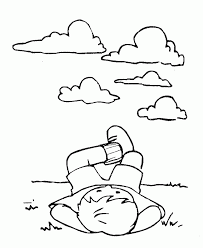 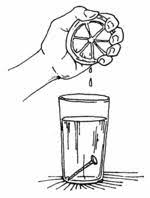 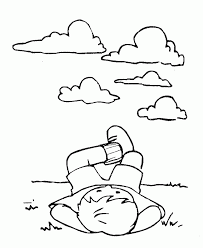 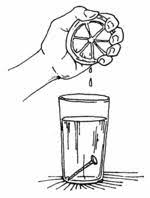 Sh_ _tSh_ _tSh_ _t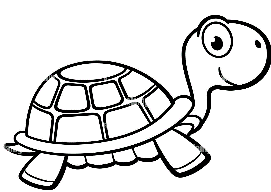 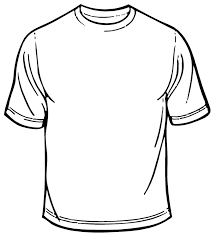 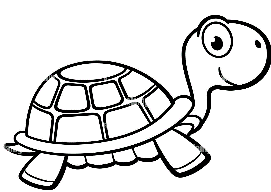 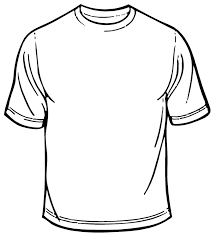  SqScSkuriror_ _y_ _y_ _y   t_ _tle   t_ _tle   t_ _tle SqScSkurirorC-Unscramble the letters and writeC-Unscramble the letters and writeC-Unscramble the letters and writeC-Unscramble the letters and write tsrki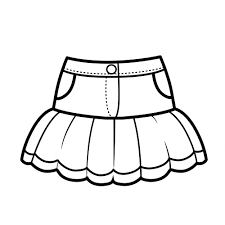 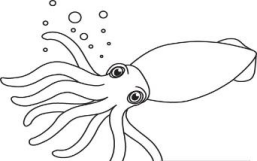 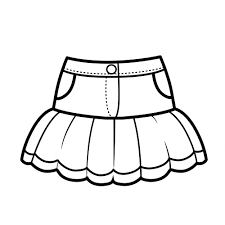 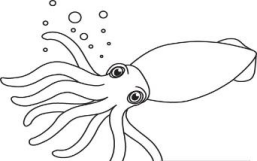 uecb.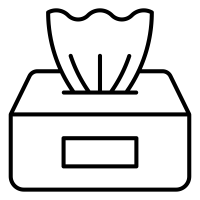 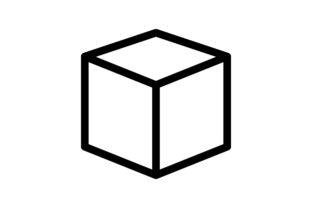 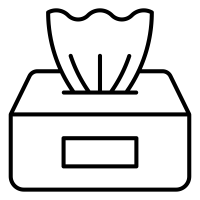 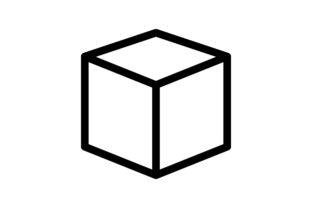 sdqui stuesi.